Резултата предиспитних активностиTop of Form*ДРАЖЕНА МАРЧЕТА, индекс број 156/РТ-В/2023 се не налази на списку уписаних, те osvojeni број бодова 12 није могао бити уписан у електронску евиденцију. Проф. др Властимир Влатковић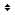 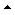 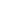 